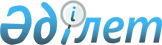 О внесении изменений и дополнений в решение районного маслихата от 24 декабря 2009 года N 15-1 "О районном бюджете на 2010-2012 годы"
					
			Утративший силу
			
			
		
					Решение маслихата района имени Габита Мусрепова Северо-Казахстанской области от 5 ноября 2010 года N 21-2. Зарегистрировано Управлением юстиции района имени Габита Мусрепова Северо-Казахстанской области 15 декабря 2010 года N 13-5-119. Утратило силу в связи с истечением срока действия (письмо маслихата района имени Габита Мусрепова Северо-Казахстанской области от 22 января 2013 года N 01-34/08)

      Сноска. Утратило силу в связи с истечением срока действия (письмо маслихата района имени Габита Мусрепова Северо-Казахстанской области от 22.01.2013 N 01-34/08)      В соответствии с пунктом 5 статьи 109 Бюджетного кодекса Республики Казахстан от 4 декабря 2008 года № 95-IV, статьи 6 Закона Республики Казахстан «О местном государственном управлении и самоуправлении в Республике Казахстан» от 23 января 2001 года № 148, районный маслихат РЕШИЛ:



      1. Внести в решение районного маслихата «О районном бюджете на 2010-2012 годы» от 24 декабря 2009 года № 15-1 (зарегистрировано в Реестре государственной регистрации нормативных правовых актов за № 13-5-106 от 21 января 2010 года, опубликовано в газетах «Есіл Өңірі» № 6 от 8 февраля 2010 года, «Новости Приишимья» № 6 от 8 февраля 2010 года) следующие изменения и дополнения:

      в пункте 1:

      подпункте 1) 

      цифры «2 797 097» заменить цифрами «2 853 287,2»,

      цифры «587 608» заменить цифрами «582 311,7»,

      цифры «1450» заменить цифрами «1 496»,

      цифры «11 600» заменить цифрами «16 850,1», 

      цифры «2 196 439,2» заменить цифрами «2 252 629,4»; 

      подпункте 2)

      цифры «2 815 477,9» заменить цифрами «2 870 937,1»;

      подпункте 3)

      цифры «6 879» заменить цифрами «11 330»,

      цифры «7121» заменить цифрами «11 572»;

      подпункте 4)

      цифры «2981» заменить цифрами «3712»;

      подпункте 5)

      цифры «-28 240,9» заменить цифрами «- 32691,9»

      подпункте 6)

      цифры «28 240,9» заменить цифрами «32 691,9»

      цифры «12 293» заменить цифрами «16744».

      приложения 1, 4, 7 к указанному решению изложить в новой редакции, согласно приложению 1, 2, 3 к настоящему решению (прилагается). 



      2. Настоящее решение вводится в действие с 1 января 2010 года.      Председатель ХXI сессии                    Секретарь

      районного маслихата                        районного маслихата

      А. Бейсенова                               Б. Искакова      СОГЛАСОВАНО:

      Начальник отдела экономики 

      и бюджетного планирования

      района имени Габита Мусрепова              М. Баймульдина

Приложение 1

к решению районного маслихата

от 5 ноября 2010 года № 21-2Приложение 1

к решению районного маслихата

от 24 декабря 2009 года № 15-2 Бюджет района имени Г. Мусрепова на 2010 год

Приложение 2

к решению районного маслихата

от 5 ноября 2010 года № 21-2Приложение 4

к решению районного маслихата

от 24 декабря 2009 года № 15-2 Перечень бюджетных программ развития с разделением на бюджетные инвестиционные проекты и программы районного бюджета на 2010 год

Приложение 3

к решению районного маслихата

от 5 ноября 2010 года № 21-2Приложение 7

к решению районного маслихата

от 24 декабря 2009 года № 15-2 Расшифровка по изменениям в расходной части бюджета района имени Габита Мусрепова
					© 2012. РГП на ПХВ «Институт законодательства и правовой информации Республики Казахстан» Министерства юстиции Республики Казахстан
				КатегорияКатегорияКатегорияКатегорияСумма,

(тыс. тенге)

2010 годКлассКлассКлассСумма,

(тыс. тенге)

2010 годПодклассПодклассСумма,

(тыс. тенге)

2010 годНаименованиеСумма,

(тыс. тенге)

2010 годI. Доходы2 853 287,2100Налоговые поступления582 311,7112Индивидуальный подоходный налог4 55013Социальный налог331735131Социальный налог331735140Налоги на собственность199 578141Налоги на имущество127 212,7143Земельный налог8176144Налог на транспортные средства 5478445Единый земельный налог9405150Внутренние налоги на товары, работы и услуги42 878152Акцизы4525153Поступления за использование природных и других ресурсов29934154Сборы за ведения предпринимательской и профессиональной деятельности8353155Фиксированный налог66180Обязательные платежи, взимаемые за совершение юридически значимых действий и (или) выдачу документов уполномоченными на то государственными органами или должностными лицами3571200Неналоговые поступления1 496210Доходы от государственной собственности1190215Доходы от аренды имущества, находящегося в государственной собственности850221Поступления от реализации услуг, предоставляемых государственными учреждениями, финансируемыми из государственного бюджета1026Прочие неналоговые поступления636261Прочие неналоговые поступления6363Поступления от продажи основного капитала16850,133Продажа земли и нематериальных активов16850,1331Продажа земли16850,1400Поступления трансфертов2252629,442Трансферты из вышестоящих органов государственного управления2252629,4422Трансферты из областного бюджета2252629,4Функциональная группаФункциональная группаФункциональная группаФункциональная группаСумма

(тыс.

тенге)УчреждениеУчреждениеУчреждениеСумма

(тыс.

тенге)ПрограммаПрограммаСумма

(тыс.

тенге)НаименованиеСумма

(тыс.

тенге)2. Затраты2870937,101Государственные услуги общего характера219624,501Представительные, исполнительные и другие органы, выполняющие общие функции государственного управления196840,301112Аппарат маслихата района (города областного значения)10209,0001Услуги по обеспечению деятельности маслихата района (города областного значения)9959,0004Материально-техническое оснащение государственных органов250,0122Аппарат акима района (города областного значения)48647,3001Услуги по обеспечению деятельности акима района (города областного значения)46822,3004Материально-техническое оснащение государственных органов1825,0123Аппарат акима района в городе, города районного значения, поселка, аула (села), аульного (сельского) округа137984,0001Услуги по обеспечению деятельности акима района в городе, города районного значения, поселка, аула (села), аульного (сельского) округа135045,5023Материально-техническое оснащение государственных органов2938,501Финансовая деятельность12818,201452Отдел финансов района (города областного значения)12818,2001Услуги по реализации государственной политики в области исполнения и контроля за исполнением бюджета района и управления коммунальной собственностью района (города областного значения)11965,401452003Проведение оценки имущества в целях налогообложения333,201452004Организация работы по выдаче разовых талонов и обеспечение полноты сбора сумм от реализации разовых талонов459,6019Материально-техническое оснащение государственных органов60,001Планирование и статистическая деятельность9966,001453Отдел экономики и бюджетного планирования района (города областного значения)9966,0001Услуги по реализации государственной политики в области формирования и развития экономической политики, системы государственного планирования и управления района (города областного значения)9966,002Оборона6920,202Военные нужды6920,202122Аппарат акима района (города областного значения)6920,202122005Мероприятия в рамках исполнения всеобщей воинской обязанности6920,203Общественный порядок, безопасность, правовая, судебная, уголовно-

исполнительная деятельность2812,003Правоохранительная деятельность2812,003458Отдел жилищно-коммунального хозяйства, пассажирского транспорта и автомобильных дорог района (города областного значения)2812,003458021Обеспечение безопасности дорожного движения в населенных пунктах2812,004Образование1780483,504Дошкольное воспитание и обучение100502,004464Отдел образования района (города областного значения)100502,004464009Обеспечение деятельности организаций дошкольного воспитания и обучения100502,004Начальное, основное среднее и общее среднее образование1616785,004464003Общеобразовательное обучение1586358,004464006Дополнительное образование для детей 30427,004Прочие услуги в области образования63196,504464001Услуги по реализации государственной политики на местном уровне в области образования9838,5004Информатизация системы образования в государственных учреждениях образования района (города областного значения)3703,004464005Приобретение и доставка учебников, учебно-методических комплексов для государственных учреждений образования района (города областного значения)11713,004464011Капитальный, текущий ремонт объектов образования в рамках реализации стратегии региональной занятости и переподготовки кадров37942,006Социальная помощь и социальное обеспечение134509,006Социальная помощь115953,906451Отдел занятости и социальных программ района (города областного значения)115953,906451002Программа занятости32609,006451Общественные работы12793,006451004Оказание социальной помощи на приобретение топлива специалистам здравоохранения, образования, социального обеспечения, культуры и спорта в сельской местности в соответствии с законодательством Республики Казахстан1949,006451005Государственная адресная социальная помощь8736,006451006Жилищная помощь659,006451007Социальная помощь отдельным категориям нуждающихся граждан по решениям местных представительных органов8073,006451010Материальное обеспечение детей-инвалидов, воспитывающихся и обучающихся на дому1084,706451014Оказание социальной помощи нуждающимся гражданам на дому25562,006451016Государственные пособия на детей до 18 лет12697,006451017Обеспечение нуждающихся инвалидов обязательными гигиеническими средствами и предоставление услуг специалистами жестового языка, индивидуальными помощниками в соответствии с индивидуальной программой реабилитации инвалида3307,0019Обеспечение проезда участникам и инвалидам Великой Отечественной войны по странам Содружества Независимых Государств, по территории Республики Казахстан, а также оплаты им и сопровождающим их лицам расходов на питание, проживание, проезд для участия в праздничных мероприятиях в городах Москва, Астана к 65-летию Победы в Великой Отечественной войне68,2020Выплата единовременной материальной помощи участникам и инвалидам Великой Отечественной войны, а также лицам, приравненным к ним;военнослужащим, в том числе уволенным в запас (отставку), проходившим военную службу в период с 22 июня 1941 года по 3 сентября 1945 года в воинских частях, учреждениях, в военно-учебных заведениях, не входивших в состав действующей армии, награжденным медалью «За победу над Германией в Великой Отечественной войне 1941-1945 гг.» или медалью «За победу над Японией», лицам, проработавшим (прослужившим) не менее шести месяцев в тылу в годы Великой Отечественной войны к 65-летию Победы в Великой Отечественной войне21209,006Прочие услуги в области социальной помощи и социального обеспечения18555,106451Отдел занятости и социальных программ района (города областного значения)18555,106451001Услуги по реализации государственной политики на местном уровне в области обеспечения занятости социальных программ для населения18104,106451011Оплата услуг по зачислению, выплате и доставке пособий и других социальных выплат451,007Жилищно-коммунальное хозяйство255483,907Жилищное хозяйство113243,907458Отдел жилищно-коммунального хозяйства, пассажирского транспорта и автомобильных дорог района (города областного значения)885,807458003Организация сохранения государственного жилищного фонда885,807467Отдел строительства района (города областного значения)112358,107467003Строительство и (или) приобретение жилья государственного коммунального жилищного фонда52174,007467004Развитие, обустройство и (или) приобретение инженерно-

коммуникационной инфраструктуры15399,6019Строительство жилья44784,507Коммунальное хозяйство123341,0123Аппарат акима района (города областного значения)1571,014Организация водоснабжения населенных пунктов1571,007458Отдел жилищно-коммунального хозяйства, пассажирского транспорта и автомобильных дорог района (города областного значения)54036,007458029Развитие системы водоснабжения113,007458032Развитие инженерно-коммуникационной инфраструктуры и благоустройство населенных пунктов в рамках реализации cтратегии региональной занятости и переподготовки кадров53923,007467Отдел строительства района (города областного значения)67734,0005Развитие коммунального хозяйства12505,007467006Развитие системы водоснабжения55229,007Благоустройство населенных пунктов18899,007458Отдел жилищно-коммунального хозяйства, пассажирского транспорта и автомобильных дорог района (города областного значения)18899,0015Освещение улиц в населенных пунктах11590,0458016Обеспечение санитарии населенных пунктов1003,007458017Содержание мест захоронений и захоронение безродных82,007458018Благоустройство и озеленение населенных пунктов6224,008Культура, спорт, туризм и информационное пространство95344,108Деятельность в области культуры26785,408123Аппарат акима района в городе, города районного значения, поселка, аула (села), аульного (сельского) округа26785,408123006Поддержка культурно-досуговой работы на местном уровне26785,408Информационное пространство12868,308456Отдел внутренней политики района (города областного значения)6003,308456002Услуги по проведению государственной информационной политики через газеты и журналы6003,308456Отдел внутренней политики района (города областного значения)6865,008456001Услуги по реализации государственной политики на местном уровне в области информации, укрепления государственности и формирования социального оптимизма граждан6865,008457Отдел культуры и развития языков, физической культуры и спорта района (города областного значения)55690,408455006Функционирование районных (городских) библиотек10947,008455007Развитие государственного языка и других языков народа Казахстана721,108455003Поддержка культурно-досуговой работы22497,508455011Капитальный, текущий ремонт объектов культуры в рамках реализации стратегии региональной занятости и переподготовки кадров6082,2015Материально-техническое оснащение государственных органов470,008465009Проведение спортивных соревнований на районном (города областного значения) уровне1554,008465010Подготовка и участие членов сборных команд района (города областного значения) по различным видам спорта на областных спортивных соревнованиях3555,208455001Услуги по реализации государственной политики на местном уровне в области культуры,развития языков, физической культуры и спорта9863,510Сельское, водное, лесное, рыбное хозяйство, особо охраняемые природные территории, охрана окружающей среды и животного мира, земельные отношения268208,510Сельское хозяйство33718,5474Отдел сельского хозяйства и ветеринарии района (города областного значения)33718,5001Услуги по реализации государственной политики на местном уровне в сфере сельского хозяйства и ветеринарии15850,5004Материально-техническое оснащение государственных органов2722,010462099Реализация мер социальной поддержки специалистов социальной сферы сельских населенных пунктов за счет целевых трансфертов из республиканского бюджета2631,0013Проведение противоэпизоотических мероприятий12515,010Водное хозяйство227855,010467Отдел строительства района (города областного значения)227855,010467012Развитие системы водоснабжения227855,010Земельные отношения6635,010463Отдел земельных отношений района (города областного значения)6635,010001Услуги по реализации государственной политики в области регулирования земельных отношений на территории района (города областного значения)6285,0008Материально-техническое оснащение государственных органов350,011Промышленность, архитектурная, градостроительная и строительная деятельность6176,211Промышленность6176,211467Отдел строительства района (города областного значения)6176,211467001Услуги по реализации государственной политики на местном уровне в области строительства6176,212Транспорт и коммуникации20335,712Автомобильный транспорт10335,712458Отдел жилищно-коммунального хозяйства, пассажирского транспорта и автомобильных дорог района (города областного значения)10335,7023Обеспечение функционирования автомобильных дорог10335,712Прочие услуги в сфере транспорта и коммуникаций10000,012458Отдел жилищно-коммунального хозяйства, пассажирского транспорта и автомобильных дорог района (города областного значения)10000,012458008Ремонт и содержание автомобильных дорог районного значения, улиц городов и населенных пунктов в рамках реализации стратегии региональной занятости и переподготовки кадров10000,012458За счет трансфертов из областного бюджета10000,013Прочие18909,913452Отдел финансов района (города областного значения)5950,913452012Резерв местного исполнительного органа района (города областного значения)5950,913469Отдел предпринимательства района (города областного значения)5433,013454001Услуги по реализации государственной политики на местном уровне в области развития предпринимательства и промышленности5082,8005Материально-техническое оснащение государственных органов350,213458Отдел жилищно-коммунального хозяйства, пассажирского транспорта и автомобильных дорог района (города областного значения)7526,013458001Услуги по реализации государственной политики на местном уровне в области жилищно-коммунального хозяйства, пассажирского транспорта и автомобильных дорог7456,0014Материально-техническое оснащение государственных органов70,015Трансферты62129,6Трансферты62129,6452Отдел финансов района (города областного значения)62129,6006Возврат неиспользованных (недоиспользованных) целевых трансфертов62129,6020Целевые текущие трансферты в вышестоящие бюджеты в связи с изменением фонда оплаты труда в бюджетной сфере62113,03. Чистое бюджетное кредитование11330,0Бюджетные кредиты11572,0474Отдел сельского хозяйства и ветеринарии района (города областного значения)11572,0009Бюджетные кредиты для реализации мер социальной поддержки специалистов социальной сферы сельских населенных пунктов11572,0категориякатегориякатегориякатегориясумма,

тыс. тенгекласскласскласссумма,

тыс. тенгеподклассподкласссумма,

тыс. тенгеНаименованиесумма,

тыс. тенге1Погашение бюджетных кредитов, выданных из государственного бюджета242Функциональная группаФункциональная группаФункциональная группаФункциональная группасумма,

тыс. тенгеУчреждениеУчреждениеУчреждениесумма,

тыс. тенгеПрограммаПрограммасумма,

тыс. тенгеНаименованиесумма,

тыс. тенге4. Сальдо по операциям с финансовыми активами3 712Приобретение финансовых активов3 71213Прочие3 71213452Отдел финансов района (города областного значения)371213452014Формирование или увеличение уставного капитала юридических лиц3712категориякатегориякатегориякатегориясумма,

тыс. тенгекласскласскласссумма,

тыс. тенгеподклассподкласссумма,

тыс. тенгеНаименованиесумма,

тыс. тенге5. Дефицит (профицит) бюджета-32 691,96. Финансирование дефицита (использование профицита) бюджета32 691,97Поступления займов16 74401Внутренние государственные займы16 7442Договоры займа16 744Функциональная группаФункциональная группаФункциональная группаФункциональная группасумма,

тыс.тенгеУчреждениеУчреждениеУчреждениесумма,

тыс.тенгеПрограммаПрограммасумма,

тыс.тенгеНаименованиесумма,

тыс.тенге16Погашение займов242452Отдел финансов района (города областного значения)242008Погашение долга местного исполнительного органа перед вышестоящим бюджетом242категориякатегориякатегориякатегориясумма,

тыс.тенгекласскласскласссумма,

тыс.тенгеподклассподкласссумма,

тыс.тенгеНаименованиесумма,

тыс.тенге8Используемые остатки бюджетных средств16 189,901Остатки бюджетных средств16189,91Свободные остатки бюджетных средств16189,9Функциональная группаФункциональная группаФункциональная группаФункциональная группаСумма

(тыс.

тенге)УчреждениеУчреждениеУчреждениеСумма

(тыс.

тенге)ПрограммаПрограммаСумма

(тыс.

тенге)НаименованиеСумма

(тыс.

тенге)Программы развитияИнвестиционные проекты426 7194Образование3 703464Отдел образования района(города областного значения)3 703004Информатизация системы образования в государственных учреждениях образования района (города областного значения)3 7037Жилищно-коммунальное хозяйство179 877467Отдел строительства района(города областного значения)135 242003Строительство и (или) приобретение жилья государственного коммунального жилищного фонда52 174За счет трансфертов из республиканского бюджета52 174004Развитие и обустройство и (или) приобретение инженерно-коммуникационной инфраструктуры15 334Строительство инженерно-коммуникационных сетей и благоустройство жилых домов в с. Новоишимское15 334005Развитие коммунального хозяйства12 505Реконструкция здания по ул.Ленина д. 212 505006Развитие системы водоснабжения, в том числе:55 229Развитие и реконструкция водопроводных сетей в с. Чистополье53 429Строительство локального водоснабжения с Шоптыколь1 800467Отдел строительства района (города областного значения)44 635019Строительство жилья44 635За счет кредитов из республиканского бюджета5172Строительство жилья для работников 100 школ и 100 больниц5 172За счет средств местного бюджета39 463Софинансирование строительства 12-ти квартирного ипотечного жилого дома в с. Новоишимское39 46310Сельское, водное, лесное, рыбное хозяйство, особо охраняемые природные территории, охрана окружающей среды и животного мира, земельные отношения239 427467Отдел строительства района (города областного значения)227 85512Развитие системы водоснабжения227 855За счет трансфертов из республиканского бюджета, в том числе:227 855реконструкция отвода Ишимского группового водопровода к с.Неженка54 605реконструкция отвода на с. Новоишимское104 605строительство локального водоснабжения из подземных вод в с. Шукурколь68 645474Отдел сельского хозяйства и ветеринарии района (города областного значения)11 572009Бюджетные кредиты для реализации мер социальной поддержки специалистов социальной сферы сельских населенных пунктов11 572За счет кредитов из республиканского бюджета11 57213Прочие3 712452Отдел финансов района (города областного значения)3 71214Формирование или увеличение уставного капитала юридических лиц3 712Функциональная группаФункциональная группаФункциональная группаФункциональная группаФункциональная группаУвели

читьУмень

шитьУчреждениеУчреждениеУчреждениеУчреждениеУвели

читьУмень

шитьПрограммаПрограммаПрограммаУвели

читьУмень

шитьПодпрограммаПодпрограммаУвели

читьУмень

шитьНаименованиеУвели

читьУмень

шить2. Затраты01Государственные услуги общего характера1896,43622,101112Аппарат маслихата района (города областного значения)250250001Услуги по обеспечению деятельности маслихата района (города областного значения)250004Материально-техническое оснащение государственных органов250122Аппарат акима района (города областного значения)16332221,7001Услуги по обеспечению деятельности акима района (города областного значения)2221,7004Материально-техническое оснащение государственных органов1633123Аппарат акима района в городе, города районного значения, поселка, аула (села), аульного (сельского) округа0587001Услуги по обеспечению деятельности акима района в городе, города районного значения, поселка, аула (села), аульного (сельского) округа58701452Отдел финансов района (города областного значения)13,413,4001Услуги по реализации государственной политики в области исполнения и контроля за исполнением бюджета района и управления коммунальной собственностью района (города областного значения)13,401452004Организация работы по выдаче разовых талонов и обеспечение полноты сбора сумм от реализации разовых талонов13,401Планирование и статистическая деятельность055001453Отдел экономики и бюджетного планирования района (города областного значения)550001Услуги по реализации государственной политики в области формирования и развития экономической политики, системы государственного планирования и управления района (города областного значения)55002Оборона152,202122Аппарат акима района (города областного значения)152,202122005Мероприятия в рамках исполнения всеобщей воинской обязанности152,204Образование2099,5102404464Отдел образования района (города областного значения)2099,5102404464003Общеобразовательное обучение10002404464006Дополнительное образование для детей926009Обеспечение деятельности организаций дошкольного воспитания и обучения100004464001Услуги по реализации государственной политики на местном уровне в области образования173,506Социальная помощь и социальное обеспечение1776,86320,806451Отдел занятости и социальных программ района (города областного значения)656,76320,806451002Программа занятости20506451004Оказание социальной помощи на приобретение топлива специалистам здравоохранения, образования, социального обеспечения, культуры и спорта в сельской местности в соответствии с законодательством Республики Казахстан46006451005Государственная адресная социальная помощь106106451007Социальная помощь отдельным категориям нуждающихся граждан по решениям местных представительных органов78106451010Материальное обеспечение детей-инвалидов, воспитывающихся и обучающихся на дому306,70645101415Оказание социальной помощи нуждающимся гражданам на дому15006451016Государственные пособия на детей до 18 лет289206451017Обеспечение нуждающихся инвалидов обязательными гигиеническими средствами и предоставление услуг специалистами жестового языка, индивидуальными помощниками в соответствии с индивидуальной программой реабилитации инвалида20001911Обеспечение проезда участникам и инвалидам Великой Отечественной войны по странам Содружества Независимых Государств, по территории Республики Казахстан, а также оплаты им и сопровождающим их лицам расходов на питание, проживание, проезд для участия в праздничных мероприятиях в городах Москва, Астана к 65-летию Победы в Великой Отечественной войне921,806451Отдел занятости и социальных программ района (города областного значения)1120,1006451001Услуги по реализации государственной политики на местном уровне в области обеспечения занятости социальных программ для населения1120,107Жилищно-коммунальное хозяйство2285315707458Отдел жилищно-коммунального хозяйства, пассажирского транспорта и автомобильных дорог района (города областного значения)479007458003Организация сохранения государственного жилищного фонда47907467Отдел строительства района (города областного значения)215250007467003Строительство и (или) приобретение жилья государственного коммунального жилищного фонда250007467004Развитие, обустройство и (или) приобретение инженерно-

коммуникационной инфраструктуры65,5019Строительство жилья149,507458Отдел жилищно-коммунального хозяйства, пассажирского транспорта и автомобильных дорог района (города областного значения)013407458032Развитие инженерно-

коммуникационной инфраструктуры и благоустройство населенных пунктов в рамках реализации cтратегии региональной занятости и переподготовки кадров134123Аппарат акима района (города областного значения)591014Организация водоснабжения населенных пунктов59107458Отдел жилищно-коммунального хозяйства, пассажирского транспорта и автомобильных дорог района (города областного значения)100052307458017Содержание мест захоронений и захоронение безродных52307458018Благоустройство и озеленение населенных пунктов100008Культура, спорт, туризм и информационное пространство595601,108123Аппарат акима района в городе, города районного значения, поселка, аула (села), аульного (сельского) округа161,6008123006Поддержка культурно-досуговой работы на местном уровне161,608455Отдел культуры и развития языков района (города областного значения)183,5008455003Поддержка культурно-досуговой работы183,5008455Отдел культуры и развития языков района (города областного значения)02508455006Функционирование районных (городских) библиотек2508456Отдел внутренней политики района (города областного значения)0101,708456002Услуги по проведению государственной информационной политики через газеты и журналы 101,708455Отдел культуры и развития языков района (города областного значения)199,9008455001Услуги по реализации государственной политики на местном уровне в области развития языков и культуры79,9011Материально-техническое оснащение государственных органов12008456Отдел внутренней политики района (города областного значения)50008456001Услуги по реализации государственной политики на местном уровне в области информации, укрепления государственности и формирования социального оптимизма граждан5008465Отдел физической культуры и спорта района (города областного значения)0474,408465001Услуги по реализации государственной политики на местном уровне в сфере физической культуры и спорта474,410Сельское, водное, лесное, рыбное хозяйство, особо охраняемые природные территории, охрана окружающей среды и животного мира, земельные отношения610411711,510Сельское хозяйство10462Отдел сельского хозяйства района (города областного значения)16261156,910462001Услуги по реализации государственной политики на местном уровне в сфере сельского хозяйства1156,910462099Реализация мер социальной поддержки специалистов социальной сферы сельских населенных пунктов за счет целевых трансфертов из республиканского бюджета 162610467Отдел строительства района (города областного значения)59210010467012Развитие системы водоснабжения5921010463Отдел земельных отношений района (города областного значения)2050001Услуги по реализации государственной политики в области регулирования земельных отношений на территории района (города областного значения)205473Отдел ветеринарии района (города областного значения)0554,6001Услуги по реализации государственной политики на местном уровне в сфере ветеринарии 554,611Промышленность, архитектурная, градостроительная и строительная деятельность316,2011467Отдел строительства района (города областного значения)316,2011467001Услуги по реализации государственной политики на местном уровне в области строительства316,212Транспорт и коммуникации1777,712458Отдел жилищно-коммунального хозяйства, пассажирского транспорта и автомобильных дорог района (города областного значения)1777,7023Обеспечение функционирования автомобильных дорог1777,713Прочие291,2335,313452Отдел финансов района (города областного значения)49,113452012Резерв местного исполнительного органа района (города областного значения) 49,113469Отдел предпринимательства района (города областного значения)50,2286,213454001Услуги по реализации государственной политики на местном уровне в области развития предпринимательства и промышленности 286,2005Материально-техническое оснащение государственных органов50,213458Отдел жилищно-коммунального хозяйства, пассажирского транспорта и автомобильных дорог района (города областного значения)24113458001Услуги по реализации государственной политики на местном уровне в области жилищно-коммунального хозяйства, пассажирского транспорта и автомобильных дорог241Чистое бюджетное кредитование4451Бюджетные кредиты4451013За счет кредитов из республиканского бюджета445110462Отдел сельского хозяйства района (города областного значения)4451008Бюджетные кредиты для реализации мер социальной поддержки специалистов социальной сферы сельских населенных пунктов4451Сальдо по операциям с финансовыми активами731Приобретение финансовых активов73113Прочие73113452Отдел финансов района (города областного значения)73113452014Формирование или увеличение уставного капитала юридических лиц731итогоитогоитогоитогоитого7741316771,8